CCNR-ZKR/ADN/WP.15/AC.2/59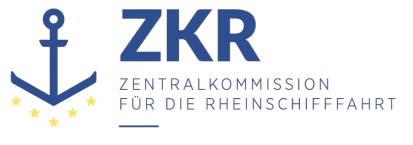 CCNR-ZKR/ADN/WP.15/AC.2/59 Add.1Allgemeine Verteilung13. June 2016Or.  ENGLISCHGEMEINSAME EXPERTENTAGUNG FÜR DIE DEM ÜBEREINKOMMEN ÜBER DIE INTERNATIONALE BEFÖRDERUNG VON GEFÄHRLICHEN GÜTERN AUF BINNENWASSERSTRASSENBEIGEFÜGTE VERORDNUNG (ADN)(SICHERHEITSAUSSCHUSS)(29. Tagung, Genf, 22. bis 26. August 2016)Punkt 1 der vorläufigen TagesordnungAnnahme der TagesordnungVORLÄUFIGE TAGESORDNUNG DER NEUNUNDZWANZIGSTEN SITZUNGdie in Genf, Palais des Nations,von Montag, 22. August 2016, 10.00 Uhr, bis Freitag, 26. August 2016, 12.00 Uhr, stattfindet.		Addendum		Liste der Unterlagen gemäß Tagesordnungspunkten und AnmerkungenGenehmigung der Tagesordnung	2.	Fragen im Zusammenhang mit den Arbeiten der Organe der Vereinten Nationen oder anderer OrganisationenDer Sicherheitsausschuss könnte sich über die Tätigkeiten anderer Organe und Organisationen informieren, die seine Arbeit betreffen.Der Sicherheitsausschuss wird über die vom Sekretariat der UN-ECE durchgeführte Bewertung der globalen und regionalen Auswirkungen der UN-ECE-Regelungen und der UN-Empfehlungen für die Beförderung gefährlicher Güter informiert werden.	3.	Durchführung des Europäischen Übereinkommens über die internationale Beförderung von gefährlichen Gütern auf Binnenwasserstraßen (ADN):	a)	Status des ADN;	Der Sicherheitsausschuss wird über den Status des ADN informiert werden.	b)	Ausnahmegenehmigungen, Abweichungen und Gleichwertigkeiten;Etwaige weitere, nach der Verteilung der vorläufigen Tagesordnung, im Sekretariat eingegangene Vorschläge für Sondergenehmigungen oder Abweichungen werden als informelle Dokumente verteilt werden.(c)	Auslegung der dem ADN beigefügten Verordnung;	Der Sicherheitsausschuss ist aufgefordert, über die Auslegung etwaiger mehrdeutig oder unklar empfundener Vorschriften der dem ADN beigefügten Verordnung zu beraten.	(d)	Sachkundigenausbildung;	Zum Zeitpunkt der Erstellung der Tagesordnung wurde zu diesem Unterpunkt kein Dokument vorgelegt.	e)	Fragen im Zusammenhang mit Klassifikationsgesellschaften	Zum Zeitpunkt der Erstellung der Tagesordnung wurde zu diesem Unterpunkt kein Dokument vorgelegt.	4.	Vorschläge für Änderungen der dem ADN beigefügten Verordnung:a)	Arbeiten der Gemeinsamen RID/ADR/ADN-TagungDer Sicherheitsausschuss könnte sich mit den Arbeiten der Gemeinsamen RID/ADR/ADN-Tagung während ihrer Sitzung im Frühjahr 2016 befassen (ECE/TRANS/WP.15/AC.1/142 sowie Adds. 1 und 2).Der Sicherheitsausschuss könnte sich ferner mit dem Protokoll über die hundertste Sitzung der Arbeitsgruppe „Beförderung gefährlicher Güter“ (WP.15) (ECE/TRANS/WP.15/233) und der zusätzlichen Liste mit Änderungsvorschlägen zum ADR, die am 1. Januar 2017 in Kraft treten sollen und in den Dokumenten ECE/TRANS/WP.15/231/Corr.1 und ECE/TRANS/WP.15/231/Add.1 wiedergegeben sind, befassen.Die für das ADN relevanten Änderungsvorschläge in den oben genannten Dokumenten sind in den Dokumenten ECE/TRANS/WP.15/AC.2/2016/28 und ECE/TRANS/WP.15/AC.2/2016/31 aufgeführt.Der Sicherheitsausschuss könnte auf die konsolidierte Liste der ADN-Änderungen, die am 1. Januar 2017 in Kraft treten sollen (ECE/ADN/36), verweisen, die den ADN-Vertragsparteien am 1. Juli 2016 mitgeteilt wird.Etwaige Vorschläge für weitere Änderungen und Korrekturen bezüglich Dokument ECE/ADN/36, die sich aus dieser Sitzung ergeben und vom ADN-Verwaltungsausschuss im Hinblick auf ein Inkrafttreten am 1. Januar 2017 angenommen werden, werden mit den Dokumenten ECE/ADN/36/Add.1 und ECE/ADN/36/Corr.1 vorgelegt werden.Zusätzliche Änderungsvorschläge, die auf eine Anpassung des ADN an andere internationale Übereinkommen über die Beförderung gefährlicher Güter abzielen, müssen den Vertragsparteien gemäß dem Verfahren nach Artikel 20 Absatz 5 Buchstabe a des ADN bis spätestens 1. September 2016 mitgeteilt werden, um sicherzustellen, dass sie am 1. Januar 2017, d. h. einen Monat nach der Annahme durch die Vertragsparteien, in Kraft treten können.Korrekturvorschläge müssen den Vertragsparteien bis zum 1. Oktober 2016 (dem Tag der Annahme der Änderungen in Dokument ECE/ADN/36) zur Annahme gemäß der üblichen Vorgehensweise für Korrekturen übermittelt werden, damit sie spätestens am 1. Januar 2017 wirksam werden können.b)	Weitere VorschlägeFolgende Änderungsvorschläge wurden eingereicht:	5.	Berichte informeller ArbeitsgruppenBerichte informeller Arbeitsgruppen, die nach der Verteilung dieser erläuterten Tagesordnung eingehen, werden als informelle Dokumente vorgelegt.	6.	Arbeitsprogramm und Sitzungsplan	Die siebzehnte Sitzung des ADN-Verwaltungsausschusses findet am 26. August 2016 ab 12.00 Uhr statt. Die dreizigste Sitzung des ADN-Sicherheitsausschusses findet voraussichtlich vom 23. bis 26. Januar 2017 in Genf statt. Die achtzehnte Sitzung des ADN-Verwaltungsausschusses ist für den 27. Januar 2017 anberaumt. Letzter Termin für die Einreichung von Dokumenten für diese Sitzungen ist der 28. Oktober 2016.	7.	Verschiedenes	Der Sicherheitsausschuss wird gebeten, alle sonstigen relevanten Fragen zu prüfen.	8.	Genehmigung des SitzungsprotokollsDer Sicherheitsausschuss wird gebeten, das Protokoll über seine neunundzwanzigste Sitzung auf der Grundlage eines Sekretariatsentwurfs zu genehmigen.***ECE/TRANS/WP.15/AC.2/59 (Sekretariat)Vorläufige TagesordnungECE/TRANS/WP.15/AC.2/59/Add.1 (Sekretariat)Liste der Unterlagen gemäß Tagesordnungspunkten und AnmerkungenHintergrunddokumenteECE/TRANS/243, Teil. I und II und Corr. 1-3ADN 2015 (konsolidierter Text)ECE/TRANS/WP.15/AC.2/58Protokoll über die achtundzwanzigste Sitzung des ADN-SicherheitsausschussesECE/TRANS/WP.15/AC.2/2016/48 (Belgien)Antrag auf eine befristete Abweichung für das Schubschiff „DONAU“ (06105358) für die Nutzung einer Trockenaerosol erzeugenden Feuerlöschanlage (Fire Pro)ECE/TRANS/WP.15/AC.2/2016/32 (ZKR)Lenz- und Ballasteinrichtungen nach Absatz 9.3.2.35.1 ADNECE/TRANS/WP.15/AC.2/2016/33 (ZKR)Feuerlöscheinrichtungen nach Unterabschnitt 7.2.4.40 ADNECE/TRANS/WP.15/AC.2/2016/34 (Deutschland)Absatz 7.2.4.1. ADN, Beförderung von Versandstücke mit TankschiffenECE/TRANS/WP.15/AC.2/2016/35 (Deutschland)Unterabschnitt 3.2.3.2 ADN, Tabelle C, Spalte (20), UN 3256, UN 3257, UN 1664ECE/TRANS/WP.15/AC.2/2016/36 (Deutschland)Unterabschnitt 3.2.3.1 ADN, Erläuterungen zur Tabelle CECE/TRANS/WP.15/AC.2/2016/42 (Empfohlene ADN-Klassifikationsgesellschaften)Stoffliste und Explosionsgruppe IIBECE/TRANS/WP.15/AC.2/2016/47 (Empfohlene ADN-Klassifikationsgesellschaften)Begriffsbestimmung für „Schleppkahn“ (Barge)ECE/TRANS/WP.15/AC.2/2016/29 (ZKR)Aktualisierung des Normverweises in Absatz 9.3.3.21.5 c)ECE/TRANS/WP.15/AC.2/2016/37 (Deutschland)Tabellen A und C, Benennung und Beschreibung von UN-Nummer 3264ECE/TRANS/WP.15/AC.2/2016/38 (EBU, ERSTU und ESO)Autonome Schutzsysteme ohne KennzeichnungECE/TRANS/WP.15/AC.2/2016/39 (EBU, ERSTU und ESO)Änderung und Erläuterung zu 7.1.4.1.1 und 7.1.4.1.2ECE/TRANS/WP.15/AC.2/2016/40 (EBU, ERSTU und ESO)Erstellung von Stabilitätshandbüchern und StabilitätsprogrammenECE/TRANS/WP.15/AC.2/2016/41 (EBU, ERSTU und ESO)BauwerkstoffeECE/TRANS/WP.15/AC.2/2016/43 (Empfohlene ADN-Klassifikationsgesellschaften)Dusche und Augen- und GesichtsbadECE/TRANS/WP.15/AC.2/2016/44 (Niederlande und Frankreich)Vorschlag zur Änderung des Abschnitts 7.2.4.25.5ECE/TRANS/WP.15/AC.2/2016/45 (Niederlande)AuffangwannenECE/TRANS/WP.15/AC.2/2016/30 (ZKR)Vorschlag für die Implementierung des modifizierten Explosionsschutzkonzeptes auf BinnenschiffenECE/TRANS/WP.15/AC.2/2016/46 (Niederlande und Schweiz)Bericht der informellen Arbeitsgruppe „LNG“ECE/TRANS/WP.15/AC.2/2016/49 (Niederlande)Bericht über die Sitzung der informellen Arbeitsgruppe „Entgasen von Ladetanks“